8Up Template ©2011 BrainstormIDSupply.com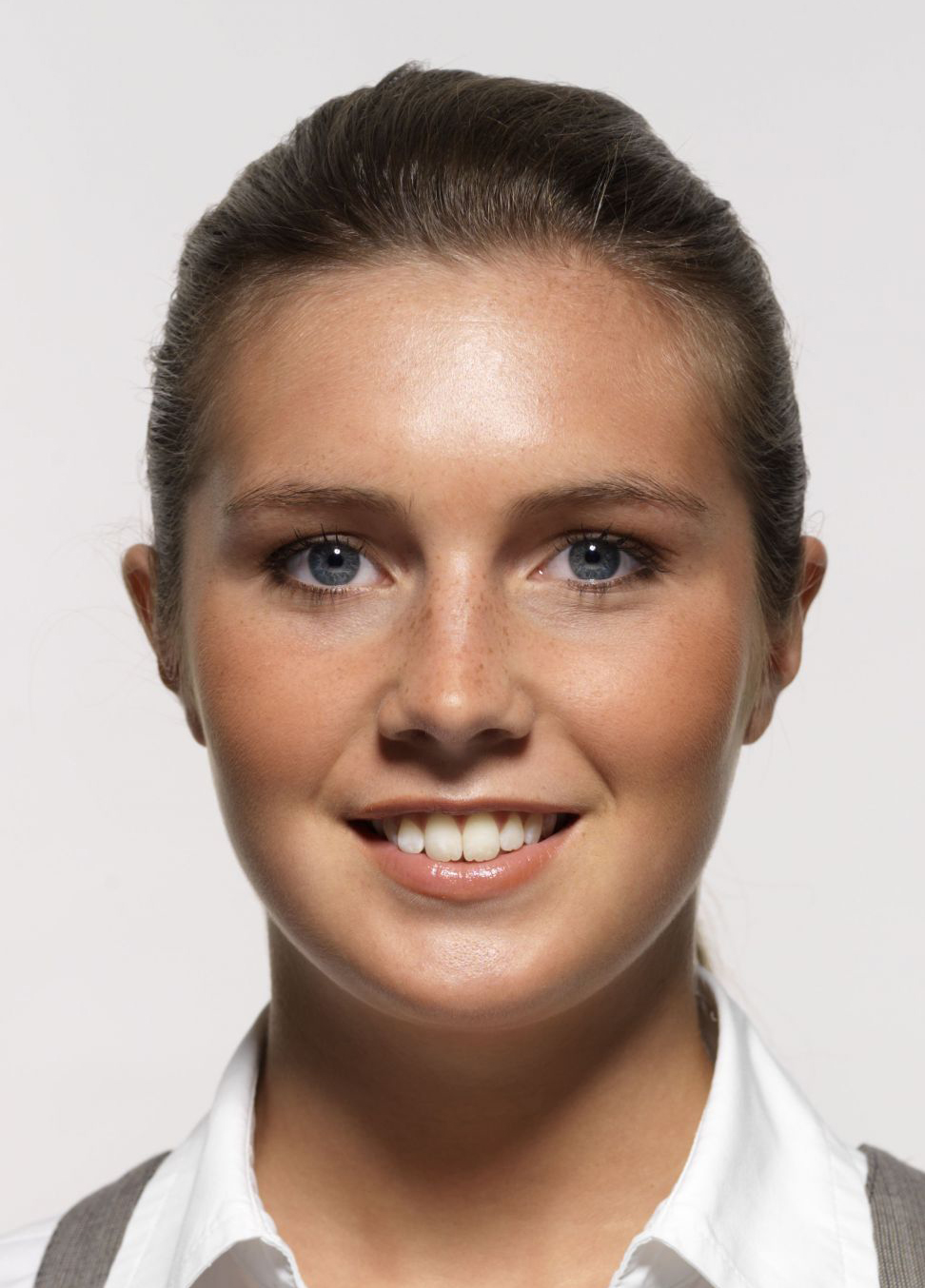 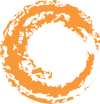 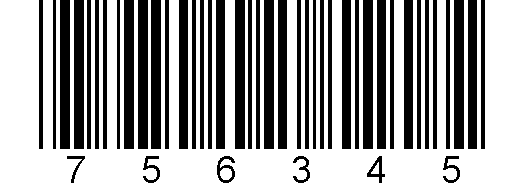 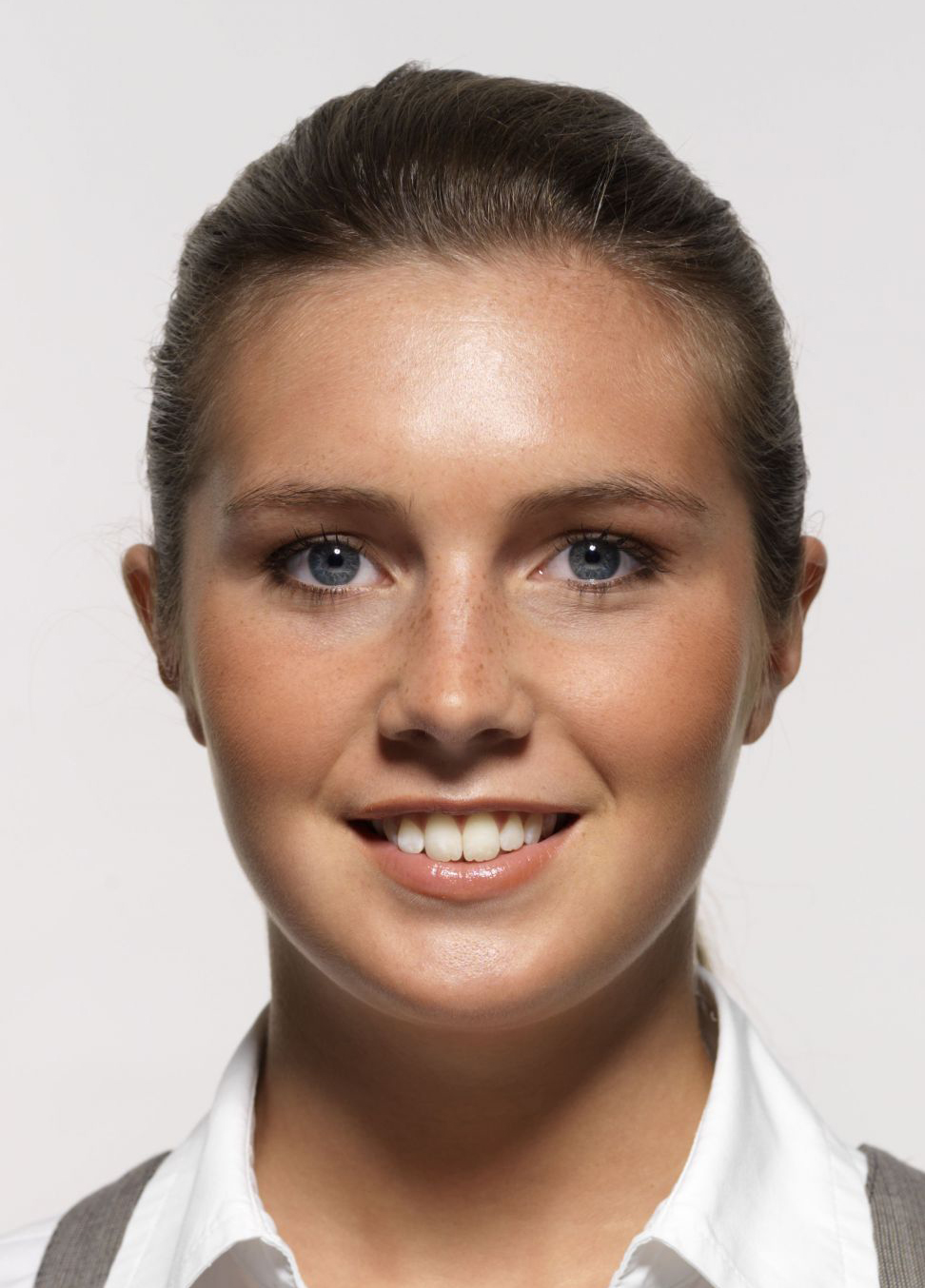 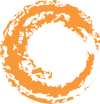 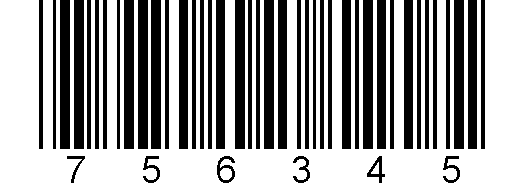 <^